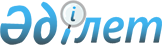 О создании рабочей группы по разработке проекта Стратегии Республики Казахстан по переходу к "зеленой" экономикеРаспоряжение Премьер-Министра Республики Казахстан от 19 сентября 2012 года № 176-p

      В целях разработки проекта Cтратегии Республики Казахстан по переходу к «зеленой» экономике (далее – проект Стратегии):



      1. Создать рабочую группу в следующем составе:       Сноска. Пункт 1 с изменениями, внесенными распоряжениями Премьер-Министра РК от 30.11.2012 № 221-р; от 20.02.2013 № 35-р.

      2. Рабочей группе в срок до 1 сентября 2013 года разработать и представить в Правительство Республики Казахстан проект Стратегии.

      Сноска. Пункт 2 в редакции распоряжения Премьер-Министра РК от 30.11.2012 № 221-р.



      3. Контроль за исполнением настоящего распоряжения возложить на Канцелярию Премьер-Министра Республики Казахстан.

      Сноска. Пункт 3 в редакции постановления Правительства РК от 20.02.2013 № 35-р.      Премьер-Министр                            К. Масимов
					© 2012. РГП на ПХВ «Институт законодательства и правовой информации Республики Казахстан» Министерства юстиции Республики Казахстан
				Ахметов Серик Ныгметулы-Премьер-Министр Республики

Казахстан, руководительКелимбетов Кайрат Нематович-Заместитель Премьер-Министра Республики Казахстан, заместитель руководителяСагинтаев Бакытжан Абдирович-Первый заместитель

Премьер-Министра Республики

Казахстан - Министр регионального

развития Республики Казахстан,

заместитель руководителяАбылкасымова Мадина Ерасыловна-вице-министр экономики и

бюджетного планирования Республики

Казахстан, секретарьСултанов Бахыт Турлыханович-Заместитель Руководителя

Администрации Президента

Республики Казахстан

(по согласованию)Каппаров Нурлан Джамбулович -Министр охраны окружающей среды

Республики КазахстанАбденов

Серик Сакбалдиевич-Министр труда и социальной защиты

населения Республики КазахстанБожко Владимир Карпович -Министр по чрезвычайным ситуациям Республики КазахстанДжаксыбеков Адильбек Рыскельдинович -Министр обороны Республики 

КазахстанЖамишев Болат Бидахметович -Министр финансов Республики КазахстанЖумагалиев Аскар Куанышевич -Министр транспорта и коммуникаций Республики КазахстанЖумагулов Бакытжан Турсынович -Министр образования и науки 

Республики КазахстанИсекешев Асет Орентаевич-Заместитель Премьер-Министра

Республики Казахстан – Министр

индустрии и новых технологий

Республики КазахстанИдрисов

Ерлан Абильфаизович-Министр иностранных дел Республики

КазахстанКаирбекова Салидат Зикеновна -Министр здравоохранения Республики КазахстанКасымов Калмуханбет Нурмуханбетович-Министр внутренних дел Республики КазахстанМамытбеков Асылжан Сарыбаевич -Министр сельского хозяйства 

Республики КазахстанМынбаев Сауат Мухаметбаевич-Министр нефти и газа Республики 

КазахстанКул-Мухаммед Мухтар Абрарулы-Министр культуры и информации

Республики КазахстанДосаев

Ерболат Аскарбекович-Министр экономики и бюджетного

планирования Республики КазахстанИскаков Марлен Нурахметович-вице-министр охраны окружающей

среды Республики КазахстанАрын Ерлан Мухтарулы-аким Павлодарской областиЕскендиров Самат

Сапарбекович-аким Северо-Казахстанской областиБозумбаев Канат Алдабергенович-аким Жамбылской областиЕсимов Ахметжан Смагулович-аким города АлматыИзмухамбетов Бактыкожа Салахатдинович-аким Атырауской областиАйтмухаметов Косман

Каиртаевич-аким Акмолинской областиАбдишев Бауржан Туйтеевич-аким Карагандинской областиКушербаев Крымбек Елеуович-аким Кызылординской областиМусаханов Анзар Турсунканович-аким Алматинской областиМухамбетов Архимед Бегежанович- аким Актюбинской области Айдарбаев Алик Серикович-аким Мангистауской областиМырзахметов Аскар Исабекович-аким Южно-Казахстанской областиНогаев Нурлан Аскарович-аким Западно-Казахстанской областиСадуакасов Нуралы Мустафинович -аким Костанайской областиСапарбаев Бердибек Машбекович-аким Восточно-Казахстанской областиТасмагамбетов Имангали Нургалиевич-аким города Астаны Куандыков Болатбек Баянович-Председатель Агентства Республики

Казахстан по защите конкуренцииБайменов Алихан Мухамедьевич -Председатель Агентства Республики Казахстан по делам государственной службы (по согласованию)Кожагапанов Ерлан

Токтарханович-Председатель Агентства Республики

Казахстан по делам спорта и

физической культурыОспанов Мурат Магавьянович -Председатель Агентства Республики Казахстан по регулированию естественных монополийСмаилов Алихан Асханович -Председатель Агентства Республики Казахстан по статистикеСоспанова Айнур Сапарбековна-директор Департамента «зеленых» технологий и привлечения инвестиций Министерства охраны окружающей среды Республики Казахстан Шукеев Умирзак Естаевич-председатель правления акционерного общества «Фонд национального благосостояния «Самрук-Казына» (по согласованию)Цой Сергей Климентович-исполняющий обязанности генерального директора республиканского государственного предприятия на праве хозяйственного ведения «Казахский научно-исследовательский институт экологии и климата» Министерства охраны окружающей среды Республики КазахстанАртюхина Галина Викторовна-исполнительный директор казахстанской ассоциации природопользователей для устойчивого развития (по согласованию) Байгарин Канат Абдуалиевич-генеральный директор центра энергетических исследований акционерного общества «Назарбаев Университет» (по согласованию)Есекин Болат Камалбекулы-внештатный советник Министра охраны окружающей среды Республики Казахстан (по согласованию) Куатова Айнур Саиновна-внештатный советник Министра охраны окружающей среды Республики Казахстан (по согласованию)Могилюк Светлана Владимировна-председатель «Экофорум» неправительственных организаций Республики Казахстан (по согласованию) Мырзахметов Аблай Исабековичпредседатель правления объединения юридических лиц «Национальная экономическая палата Казахстана «Союз «Атамекен»» (по согласованию)Сарсенов Джамбулат Жакиевич-генеральный директор казахстанской ассоциации организаций нефтегазового и энергетического комплекса «Казэнерджи» (по согласованию) Стивен Тулл-постоянный представитель ПРООН в Казахстане (по согласованию)Кабикенов

Арыстан Кенжетаевич-заместитель заведующего Центром

стратегических разработок и

анализа Администрации Президента

Республики Казахстан

(по согласованию)Абишева

Куралай Казтаевна-консультант Отдела социально-

экономического мониторинга

Администрации Президента

Республики Казахстан

(по согласованию) Искаков

Диас Жумагазыевич-генеральный директор товарищества

с ограниченной ответственностью

«Самрук-Казына Инвест»

(по согласованию)Прасад

Бхамре -заместитель генерального директора

товарищества с ограниченной

ответственностью «Самрук-Казына

Инвест» (по согласованию)